Опросный лист по системе учета электроэнергииОБЩИЕ СВЕДЕНИЯОрганизация: Заказчик:Адрес: Контактное лицо:  Название проекта: Телефон: E-mail: Чтобы предложить оптимальное решение для Ваших задач, необходимо учесть все специфические условия на месте измерений. Именно поэтому мы просим как можно подробнее ответить на вопросы. Чем полнее и подробнее ответ – тем легче будет подобрать средство измерений, отвечающее Вашим потребностям. ИНФОРМАЦИЯ О МЕСТЕ УЧЕТАОбщие данныеВид строительства: Новое строительство Модернизация РеконструкцияНаличие существующего учета:			Предполагаемый тип учета: Коммерческий					 Коммерческий Технический					 Технический НетНаличие существующей системы учета: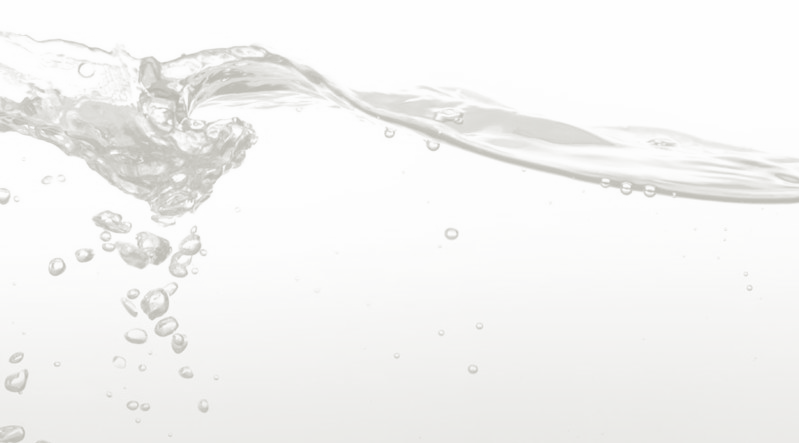  АИИС КУЭ АИИС ТУЭ НетДля коммерческого учета:Существующий рынок проведения финансовых операций:	 Оптовый	 РозничныйПерспективный рынок проведения финансовых операций:	 Оптовый				 РозничныйСтадийность:	 ПИР			 СМР			 Метрологическое сопровождение	 Поставка		 ПНР			 Вывод на ОРЭМПараметры места измерения Вид электрической установки: ОРУ ПС 					 ГРЩ/ГЩУ ЗРУ ПС 					 ВРУ ТП/РТП					 Другое Вид тока:	 Переменный				 ПостоянныйКласс напряжения:					Класс напряжения: 330 кВ			количество ТУ				   количество ТУ 220 кВ		количество ТУ      				   количество ТУ  110 кВ		количество ТУ  		                             количество ТУ  35 кВ		количество ТУ  				   количество ТУ  10/6 кВ		количество ТУ	   0,4кВ		количество ТУ  Другое          	количество ТУ Необходимость реконструкции:			Место установки оборудования: Измерительные ТТ			 Внутри здания Измерительные ТН					 Снаружи здания Вторичные цепиСостав СУЭ ИИК	 ИВКЭ		 ИВК		 СОЕВПриборы учетаКласс точности 		 В соответствии с НПДТип включения:	 Прямое			 ТрансформаторноеНаличие резервного питания:		 Да		 НетКанал связи:	 RS-485		 Ethernet	 GSM	 ДругоеНаличие резервного канала связи:	 Да		 НетМесто установки:	 Ячейка КСО	 Комплектный шкаф	 ДругоеНаличие АРМ:	 Да	 НетУстановка АРМ:	 Да		 НетНаличие существующей СПИ ВОЛС		 VSAT ЛВС			 НетКанал связи с верхним уровнем ВОЛС		 ЛВС	 VSAT	 GSM/GPRS	 ГТС	 Радио Интернет	 Wi-Fi	 Другое Необходимость (ре)организации системы АСУ ТП/Телемеханики Да		 Нет			Объем автоматизации:	 ТС 	 ТИ 	 ТУ Наличие оборудования верхнего уровня: Да		 Нет		 Необходима установкаНаличие оборудования среднего уровня: Да		 Нет		 Необходима установкаНаличие оборудования нижнего уровня: Да		 Нет		 Необходима установкаМесто установки оборудования АСУ ТП/Телемеханики: Внутри здания 		 Снаружи зданияЦифровые интерфейсы: ProfiBus DP		 AS-i bus		 DeviceNet		 Foundation FieldBus Другой тип Последовательный интерфейс: RS‐232 ModBus		 RS-485 ModBus		 Другой тип Интеграция со смежными системами: РЗА и ПА			 Видеонаблюдение		 АИИС КУЭ			 Связь			 Пожаротушение		 Другое Наличие источника гарантированного питания Да	 НетНаличие существующего ПО верхнего уровня Да		 Нет				 Необходима установка Дополнительная информацияПриложения: Список технических требований Чертежи  Фотографии места установки  Прочее Пожалуйста, вышлите заполненный опросный лист:на e-mail: spb@linedrive.ru  